A Fall Service Project for EVERY Club, EVERY Lion!MAKE CHANGE Happen!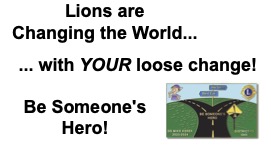 Summary of the IDEA of this service project: Each Lion in your club should receive two mason jars, labeled appropriately, to collect loose change to be donated to support the project/philanthropy of your choice.This is a project that every Lion in your club can participate in; if they aren’t at the meeting when you pass out the mason jars, have someone deliver jars to the folks who weren’t there.  Stress that this is something that you hope the entire club will do TOGETHERThe first jar is for the Lion.  The second is to give to someone else (friend, neighbor, co-worker?) and ask them to join in the project.  The purpose of the second jar is two-fold: it has the potential for doubling+ the money that each Lion contributes to the cause chosen.  Any money that comes in through that second jar is money that that Lion brought in.  If they hadn’t asked that someone else to participate, that money wouldn’t have been contributed; (2) we know that the best way to bring in new Lions is to get them to participate in service/activities first, and then bring them into the fold with the opportunity to do more.  Every second jar that is given out is another potential Lion participating!!!You can choose, as a club, a goal for the money to support (be it a specific project or the general “project budget” idea). You can let everyone vote on where the groups’ contributions will go, or you can pick two or three options that are high on your (group) list of priorities and let each Lion designate where they want THEIR money to go when they turn it in.  That way, each Lion will know that they are making a decision, AS A LION, as to how their service/support will be directed.You can get mason jars in various sizes, but 16 oz jars are recommended. Hopefully, they will get filled up more than once over the course of the Lions year, and Lions may like seeing that they have accomplished something by filling their jar.  Consider issuing quart-sized, resealable baggies along with the mason jars.  The idea would be that when the jar is full, they bring back the money from the jar in the baggie… but keep the jar to fill again.  This can be a year-long, ongoing project (where Lions bring back their bags of change to any meeting and turn them over to the project chair to be counted and credited.  Seeing money come in on a rolling basis (and keeping an ongoing tally to be announced at meetings and put into your newsletter or communications) is a way of reminding the Lions to participate – and reminding them that they are Lions.  Keep stressing that they ALL can take the credit for what they are doing as a group, no matter the size of their individual contribution.  They are a part of the whole.LOGISTICS:  My exploration suggests that Walmart is the cheapest/easiest place to buy mason jars in bulk, and if you are getting enough of them, Walmart delivers for free. The 16 oz jars run about $.91 cents each.  On the next page you will find a copy of a flyer that could be handed over with the second jar.  An electronic version of that flyer, and a copy of the template for the label shown (Avery # 5815) are posted to the District’s website, along with this summary sheet.  Don’t hesitate to get creative and produce your own flyer/label with information specific to your club!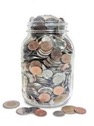 Questions?  Feel free to ask!Lion Jane Jarrow     lionjjarrow@gmail.com      614-571-5681